Утверждаю
Директор ГБОУ РК«Карельский кадетский корпусимени Александра Невского»________________ Ефимов Д. А.18 октября 2022 г.«Дорожная карта» реализации целевой модели наставничества в ГБОУ РК «Карельский кадетский корпус имени Александра Невского» на 2022 – 2023 учебный год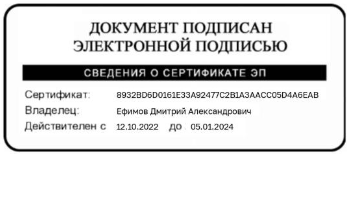 №НаименованиеэтапаМероприятияСодержание деятельностиСрокиОтветственные1.Подготовка условий для запуска программы наставничестваИзучение и систематизация имеющихся материалов по проблеме наставничестваИзучение Распоряжения Министерства просвещения Российской Федерации № Р-145 от 25 декабря 2019 г. «Об утверждении методологии (целевой) модели наставничества обучающихся для организаций, осуществляющих образовательную	деятельность по общеобразовательным, 	дополнительным общеобразовательным и программам среднего профессионального образования, в том числе с применением лучших практик обмена опытом между обучающимися».Подготовка системных папок по проблеме наставничества.Ознакомление с шаблонами документов для реализации целевой модели.До 01.11.2022 г.Калачёва В. А.1.Подготовка условий для запуска программы наставничестваПодготовка нормативной базы реализации целевой модели наставничества в учрежденииИздание приказа о внедрение целевой модели наставничества Разработка и утверждение Целевой модели наставничества в учрежденииРазработка и утверждение «дорожной карты» внедрения системы наставничества в учрежденииНазначение куратора внедрения Целевой модели наставничества (издание приказа)До 01.11.2022 г.Калачёва В. А.Выбор форм и программ наставничества исходя из потребностей школы1.Проведение мониторинга по выявлению предварительных запросов от потенциальных наставляемых и о заинтересованных в наставничестве внутри учреждения.До 10.11.2022 г.Руководители МО и ТГВыбор форм и программ наставничества исходя из потребностей школы2. Проведение административного совещания по вопросам реализации целевой модели наставничества. Выбор форм и программ наставничества.18.11.2022 г.Ефимов Д. А.Выбор форм и программ наставничества исходя из потребностей школыСформировать банк программ по выбранным формам наставничества. (Например, «Ученик – ученик», «Учитель – учитель», «Учитель – ученик» и тд)До 01.12.2022 г.Калачёва В. А.Информирование родителей,педагогов, обучающихся о возможностях и целях целевой модели наставничестваПроведение методического совета.Информирование родителей на  родительских собраниях.Информирование обучающихся на классных часов.Информирование на сайте учреждения.До 15.12.2022 г.В течение 2-й четверти.В течение 2-й четверти.До 01.11.2022 г.Когут Т. Н.Классные руководителиКлассные руководителиКалачёва В. А.2.Формирование базы наставляемыхСбор данных о наставляемыхПроведение	опроса среди обучающихся / педагогов, желающих принять участие в программе наставничества.Сбор согласий на обработку персональных данных от совершеннолетних участников программы и согласия от родителей (законных представителей) несовершеннолетних наставляемых.Сбор дополнительной информации о запросах наставляемых обучающихся от третьих лиц:Калачёва В. А., социальный педагог, педагог-психологклассный руководитель, педагог-психолог, социальный педагог, родители.Сбор дополнительной информации о запросах наставляемых педагогов из личных дел, анализа методической работы, рекомендаций аттестаций, анализа анкет.Проведение мероприятия по выявлению желающих быть в роли наставляемых. Формированиебазы наставляемыхФормирование базы данных наставляемых из числа педагогов.Формирование базы данных, наставляемых из числа обучающихся.До 15.12.2022 г.Калачёва В. А.3.Формирование базы наставниковСбор данных о наставникахПроведение опроса среди потенциальных наставников, желающих принять участие в программе наставничества.Сбор согласий на сбор и обработку персональных данных.До 01.12.2022 г.Калачёва В. А.3.Формирование базы наставниковСбор данных о наставниках3. Проведение мероприятия (совещание при заместителе директора по УВР) для информирования и вовлечения потенциальных наставников.До 05.12.2022 г.Когут Т. Н.3.Формирование базы наставниковФормированиебазы наставниковФормирование базы данных наставников из числа педагогов.Формирование базы данных наставников из числа обучающихся.До 15.12.2022 г.Калачёва В. А.4.Отбор и обучение наставниковВыявление наставников, входящих 	в базу потенциальныхнаставников1. Провести анализ базы наставников и выбрать подходящих для конкретной формы. До 20.12.2022 г.Калачёва В. А.4.Отбор и обучение наставниковОбучение наставников для работы снаставляемымиПодготовить	 методические	 материалы для обучения наставников и их сопровождения.До 20.12.2022 г.Калачёва В. А.5.Формирование наставнических пар / группОтбор наставников и наставляемыхОрганизация групповой встречи наставников и наставляемых.До 20.12.2022 г.Калачёва В. А.5.Формирование наставнических пар / группЗакрепление наставнических пар / групп1.  Издание	приказа	 «Об утверждениинаставнических пар/групп».До 25.12.2022 г.Калачёва В. А.5.Формирование наставнических пар / группЗакрепление наставнических пар / групп2. Составление планов индивидуального развития наставляемых,  индивидуальные траектории обучения.До 15.01.2023 г.Ответственные наставники6.Организация и осуществление работы наставнических пар / группОрганизация комплексапоследовательных встреч наставников и наставляемыхПроведение первой, организационной, встречи наставника и наставляемого.Проведение второй, пробной рабочей, встречи наставника и наставляемого.Проведение встречи-планирования рабочего процесса в рамках программы наставничества с наставником и наставляемым.Регулярные встречи наставника и наставляемого.Проведение заключительной встречи наставника и наставляемого.До 20.05.2023 г.Ответственные наставники7.Завершение наставничестваОтчеты по итогам наставнической программыПроведение	мониторинга личной удовлетворенности участием в программе наставничества.Проведение мониторинга качества реализации программы наставничества.До 01.06.2023 г.Ответственные наставникиКалачёва В. А.7.Завершение наставничестваМотивация и поощрения наставниковПриказ о поощрении участников наставнической деятельности.Публикация материала о наставничестве на официальном сайте учреждения.До 10.06.2022 г.Калачёва В. А.